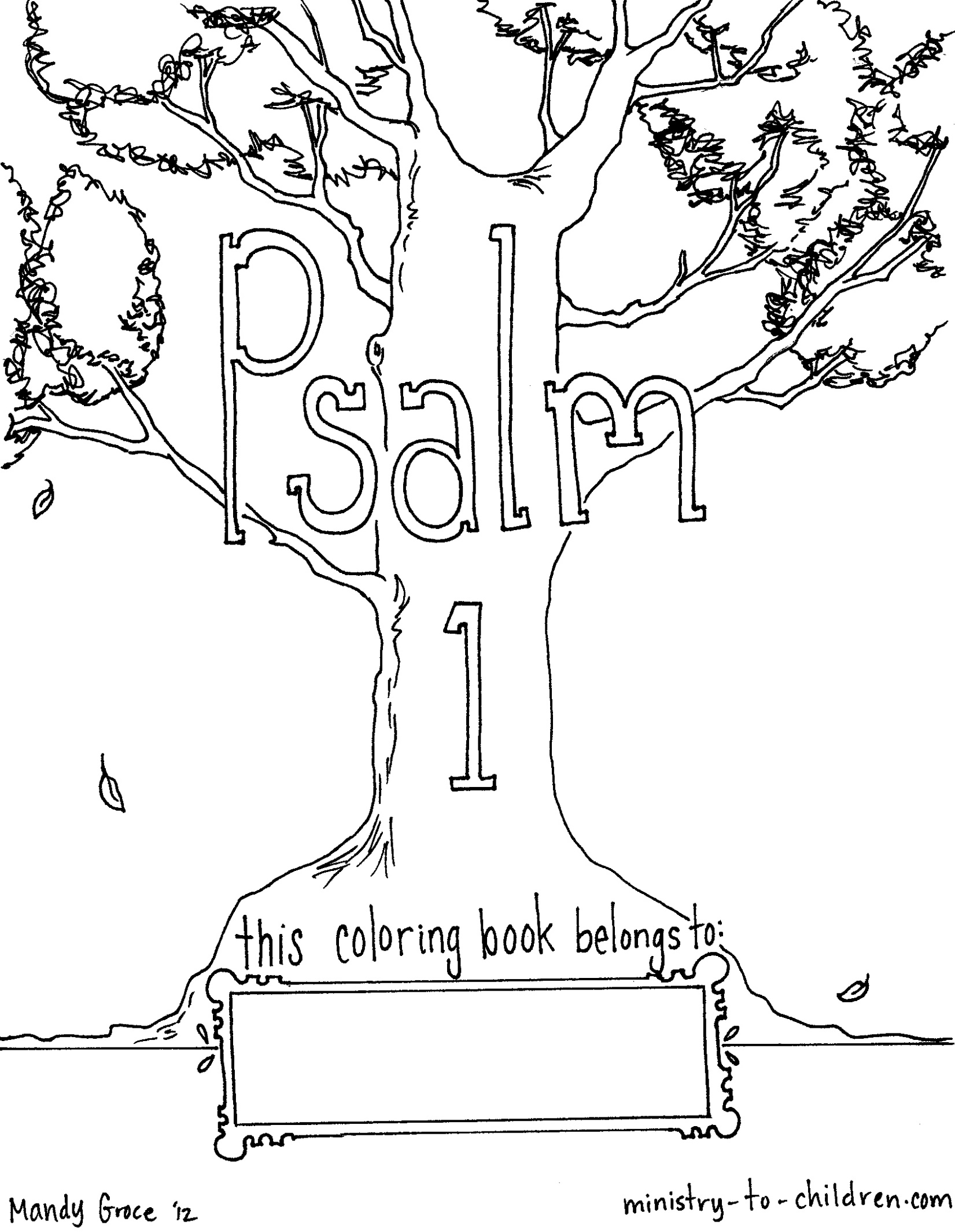 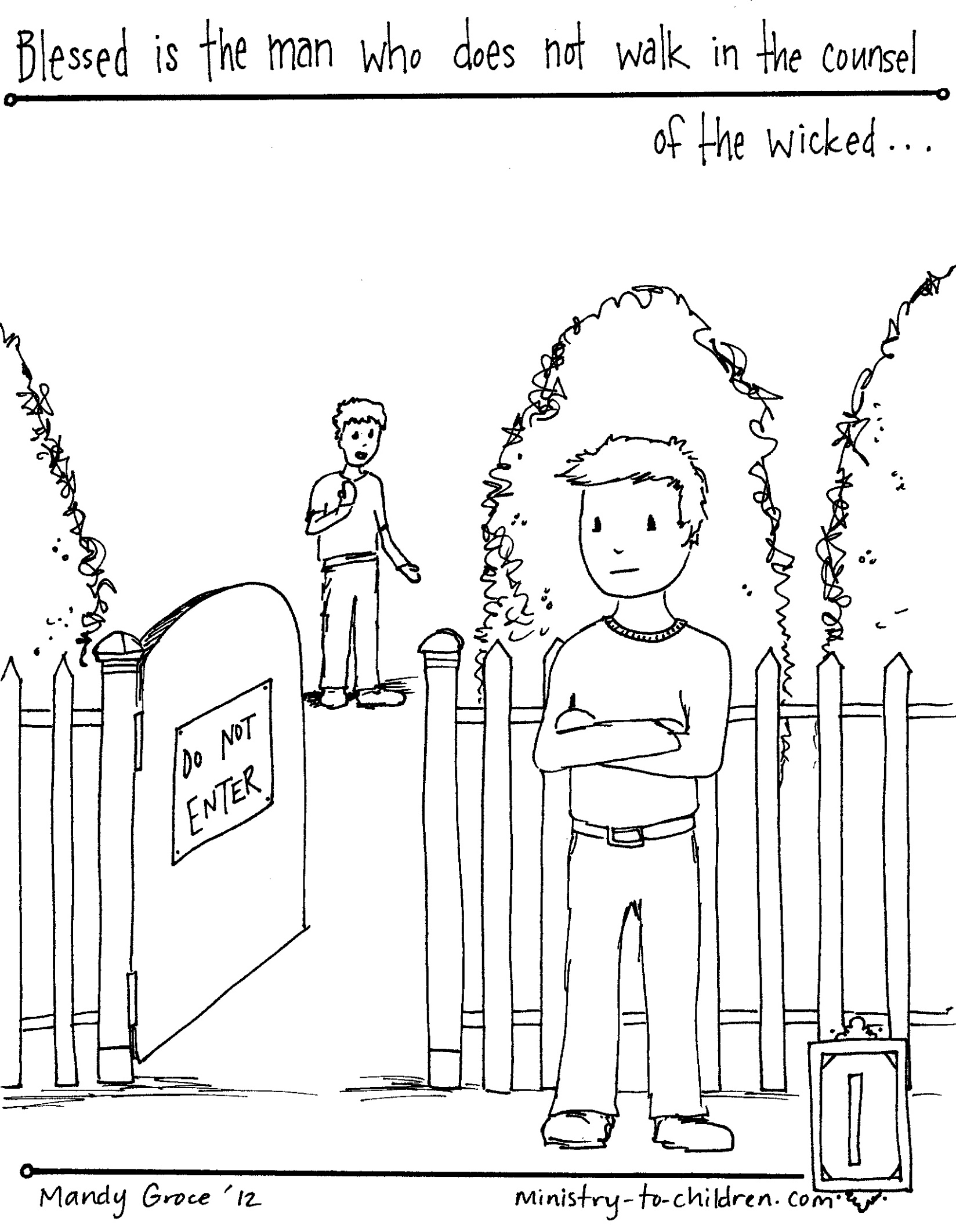 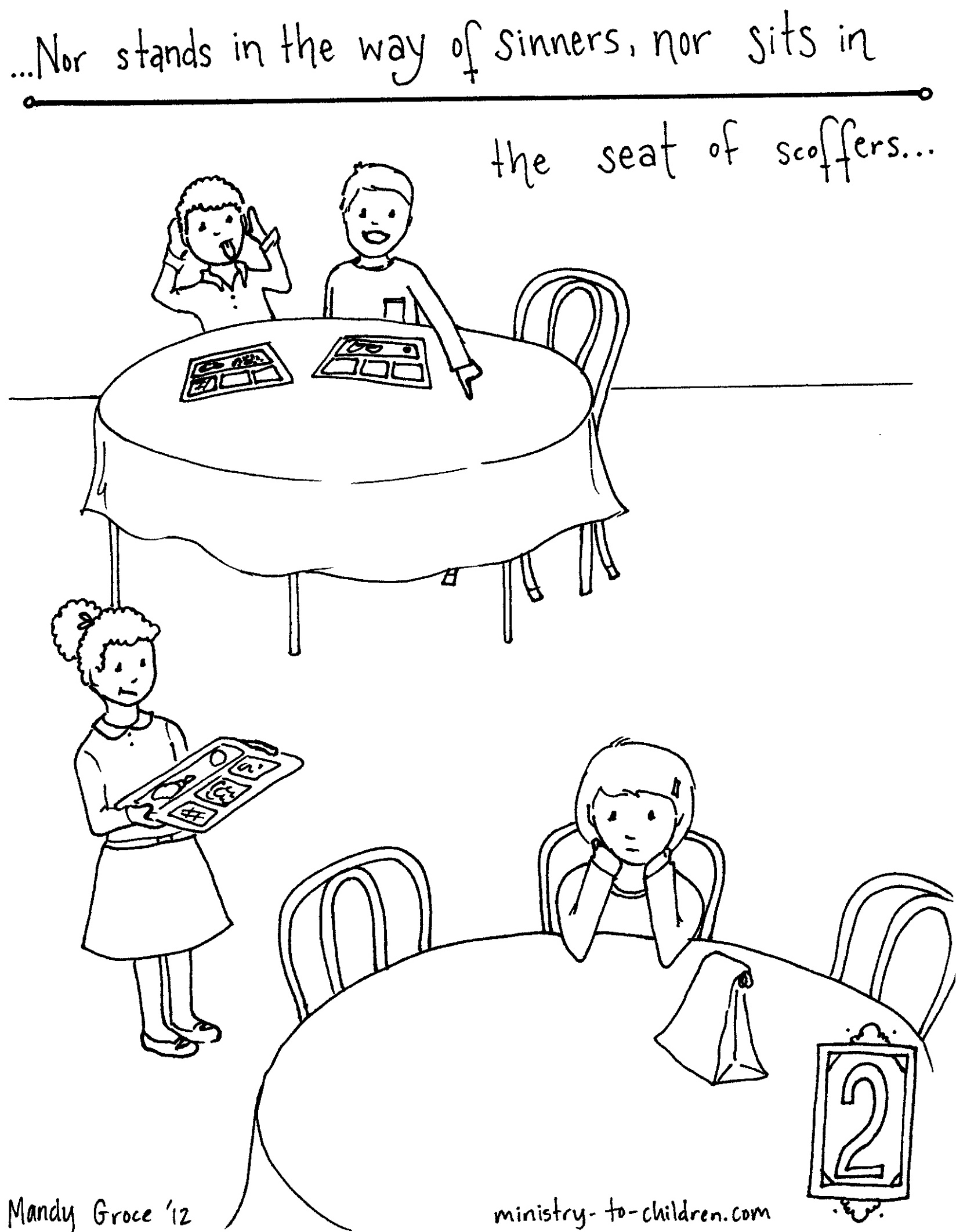 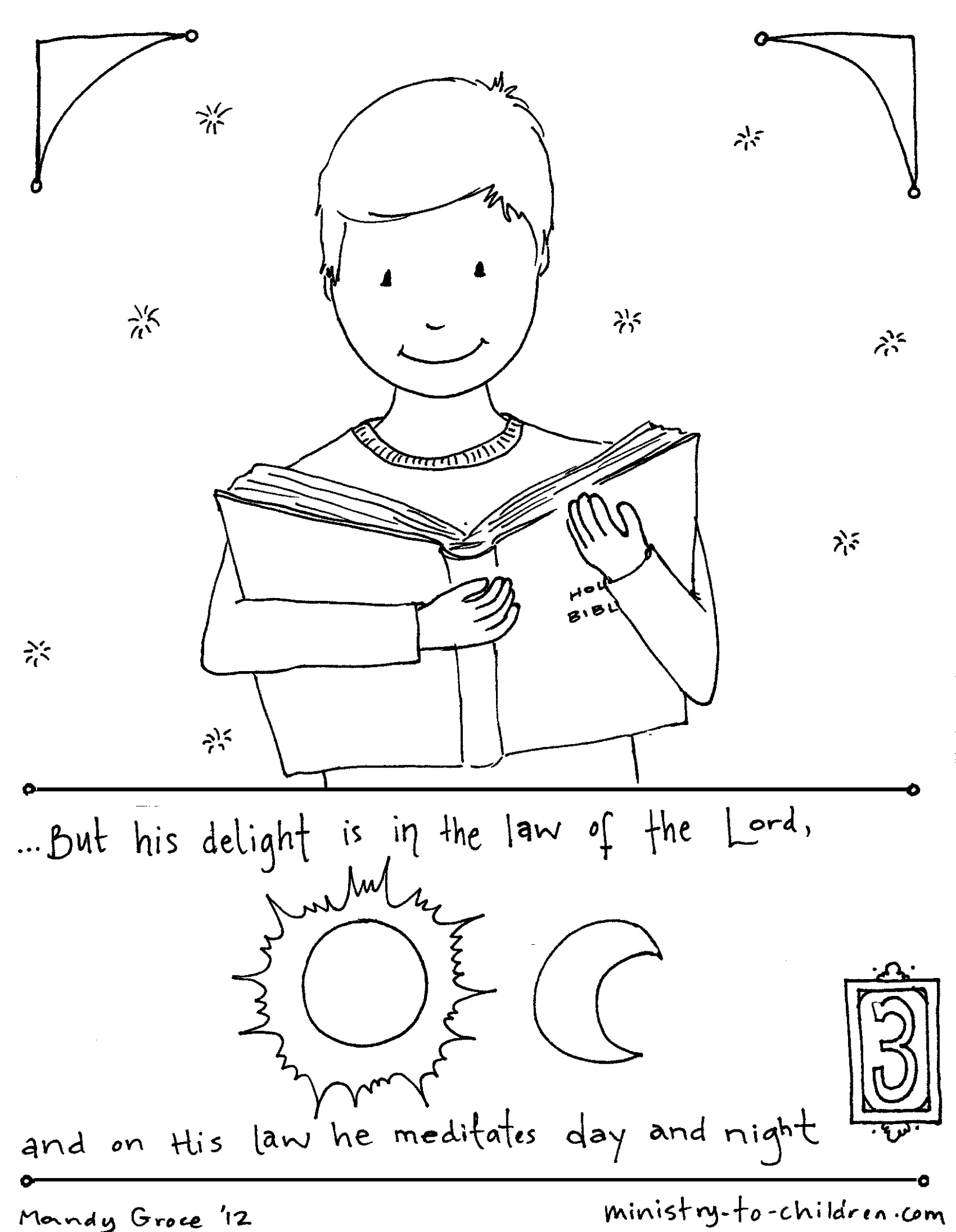 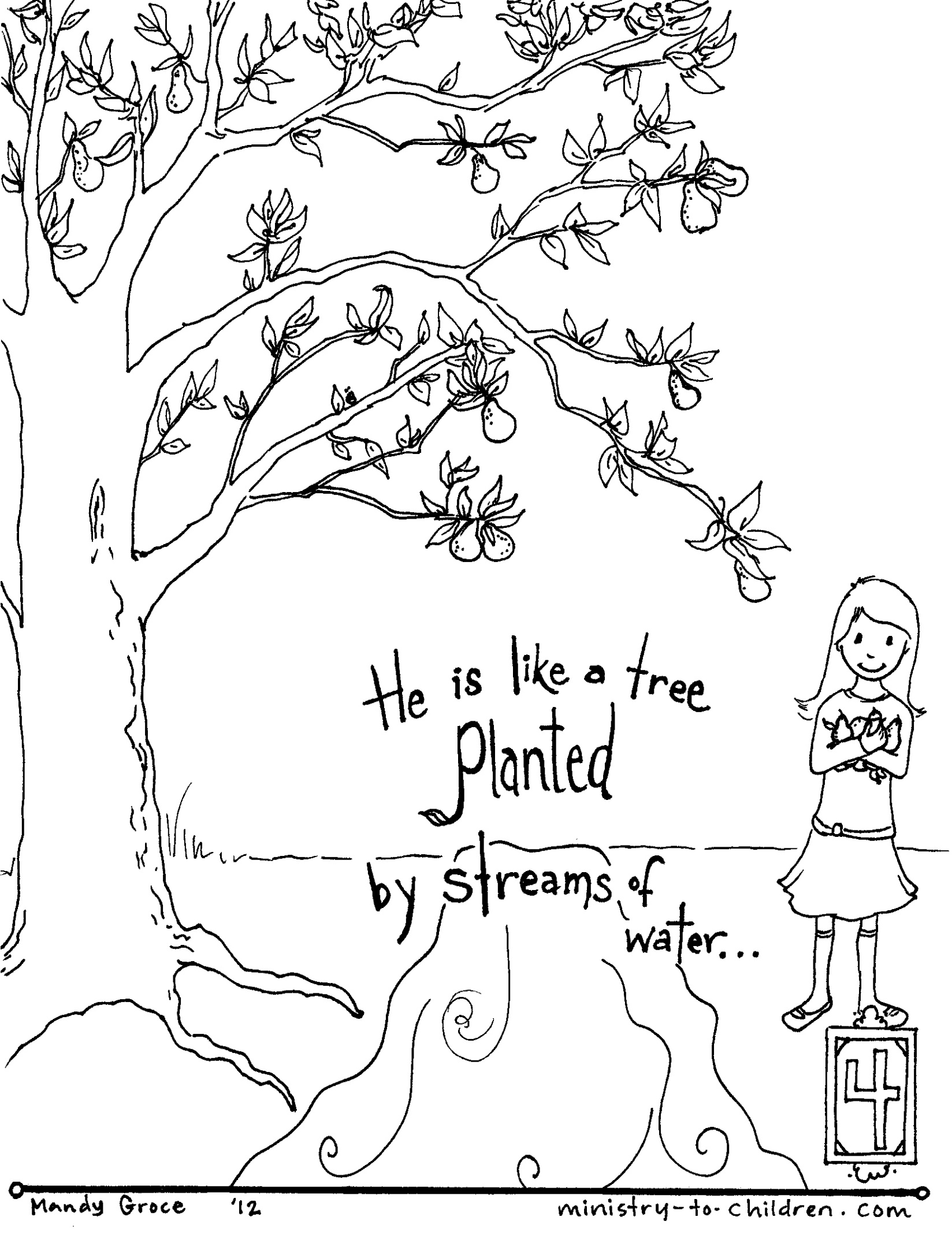 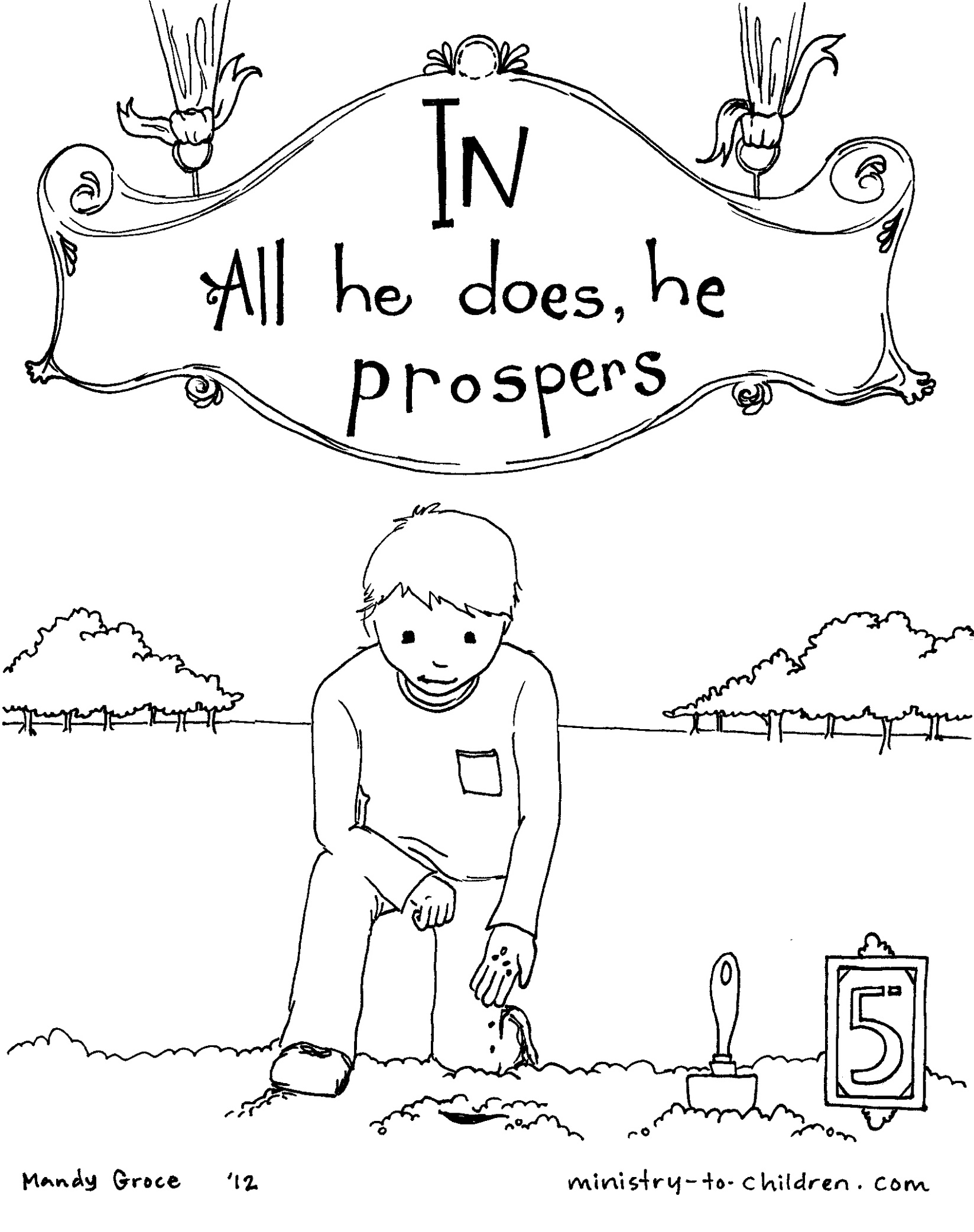 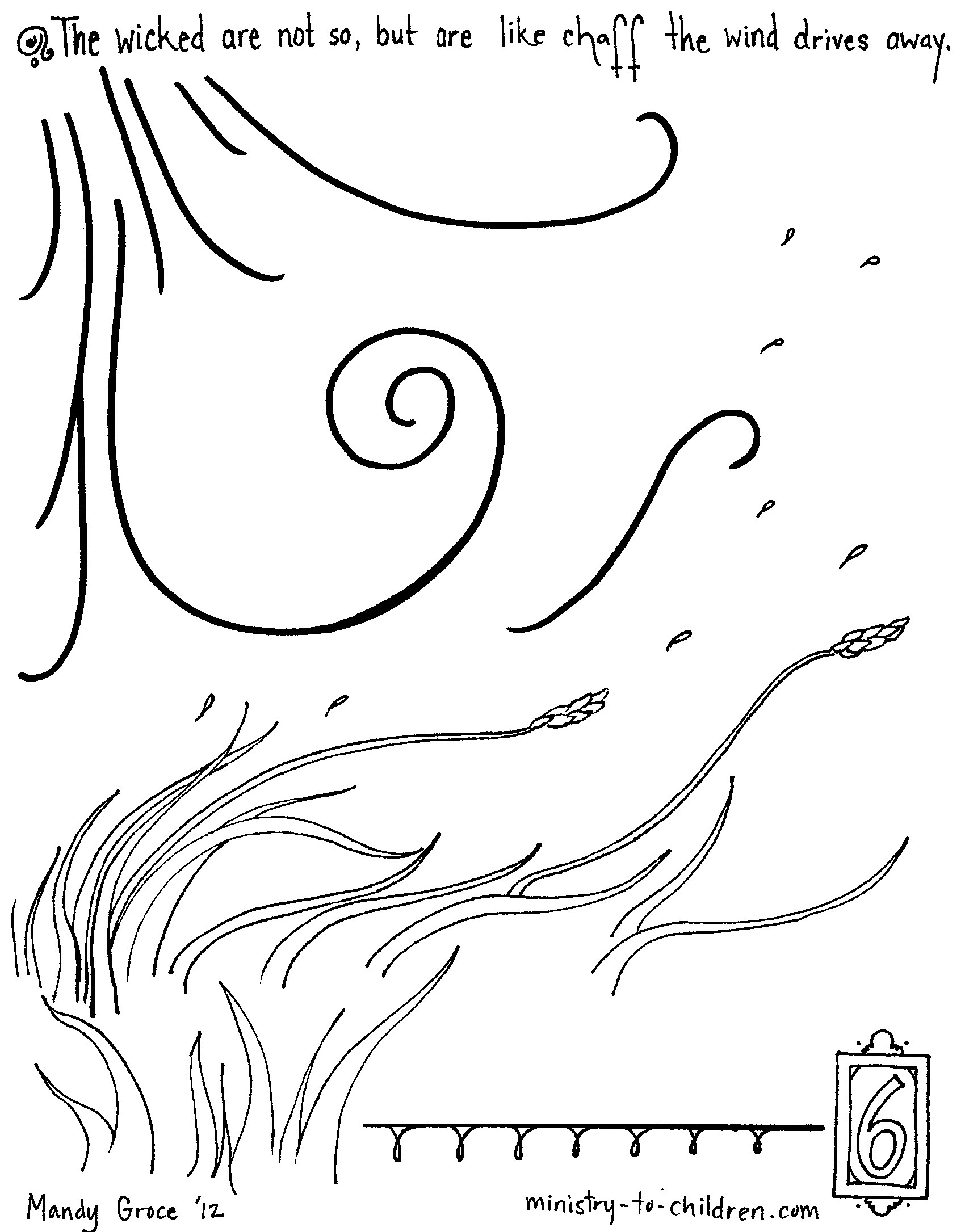 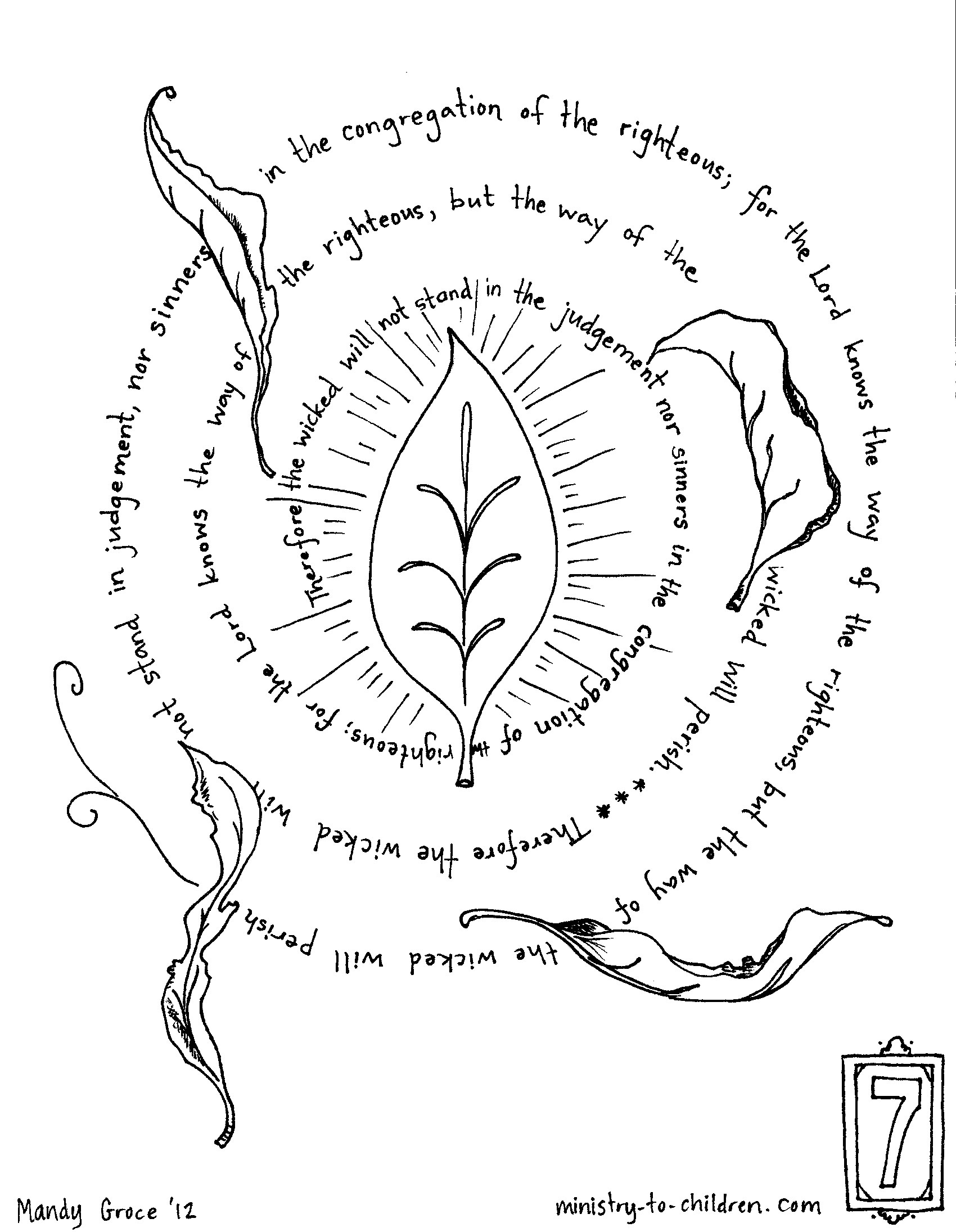 Download more free Bible coloring pages from Ministry-To-Children.com